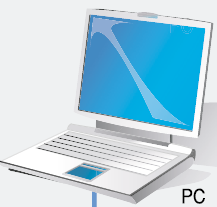 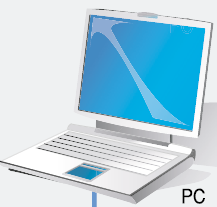 pc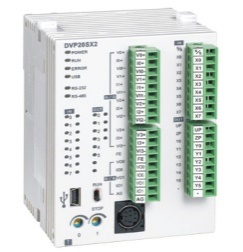 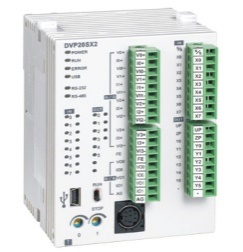 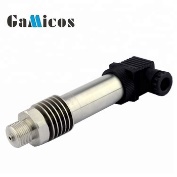 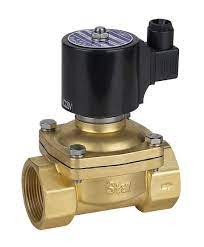 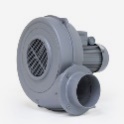 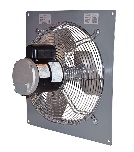 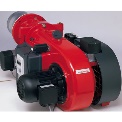 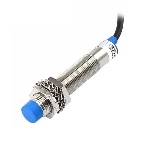 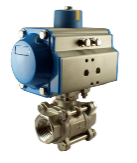 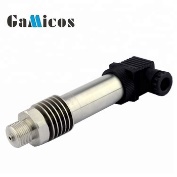 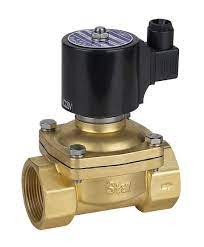 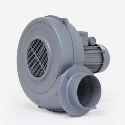 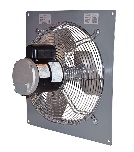 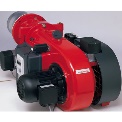 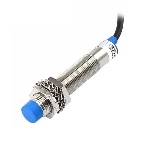 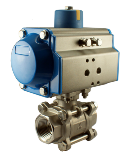 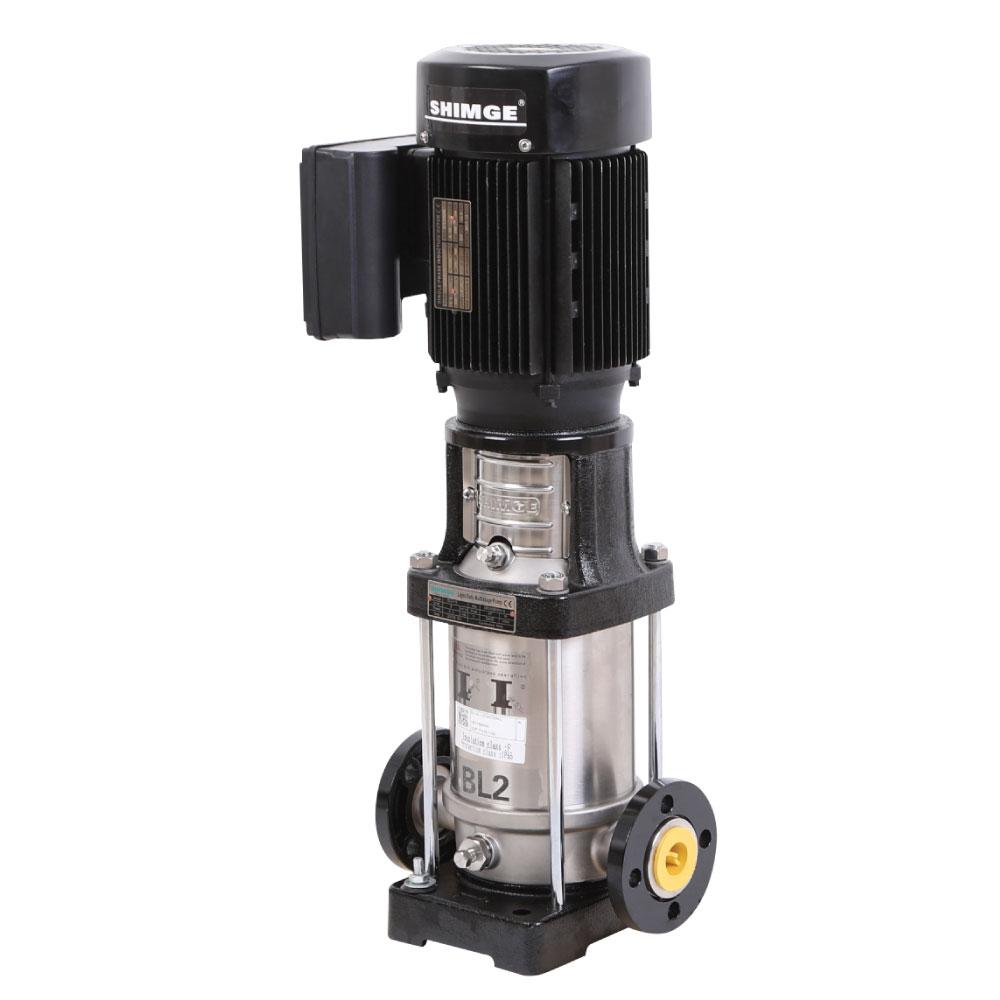 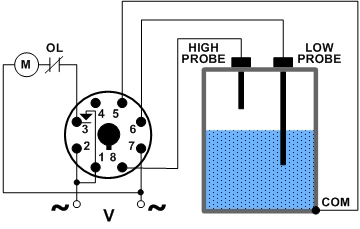 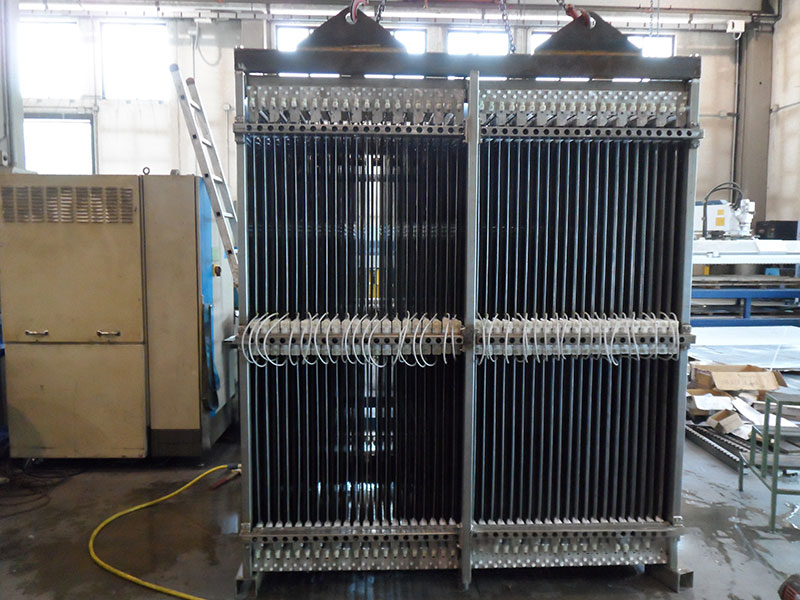 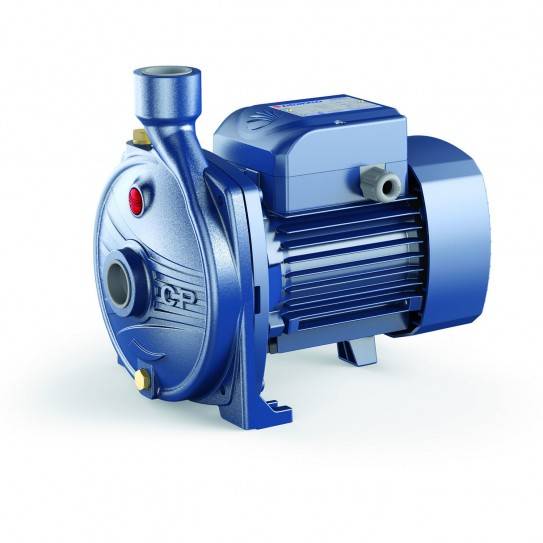 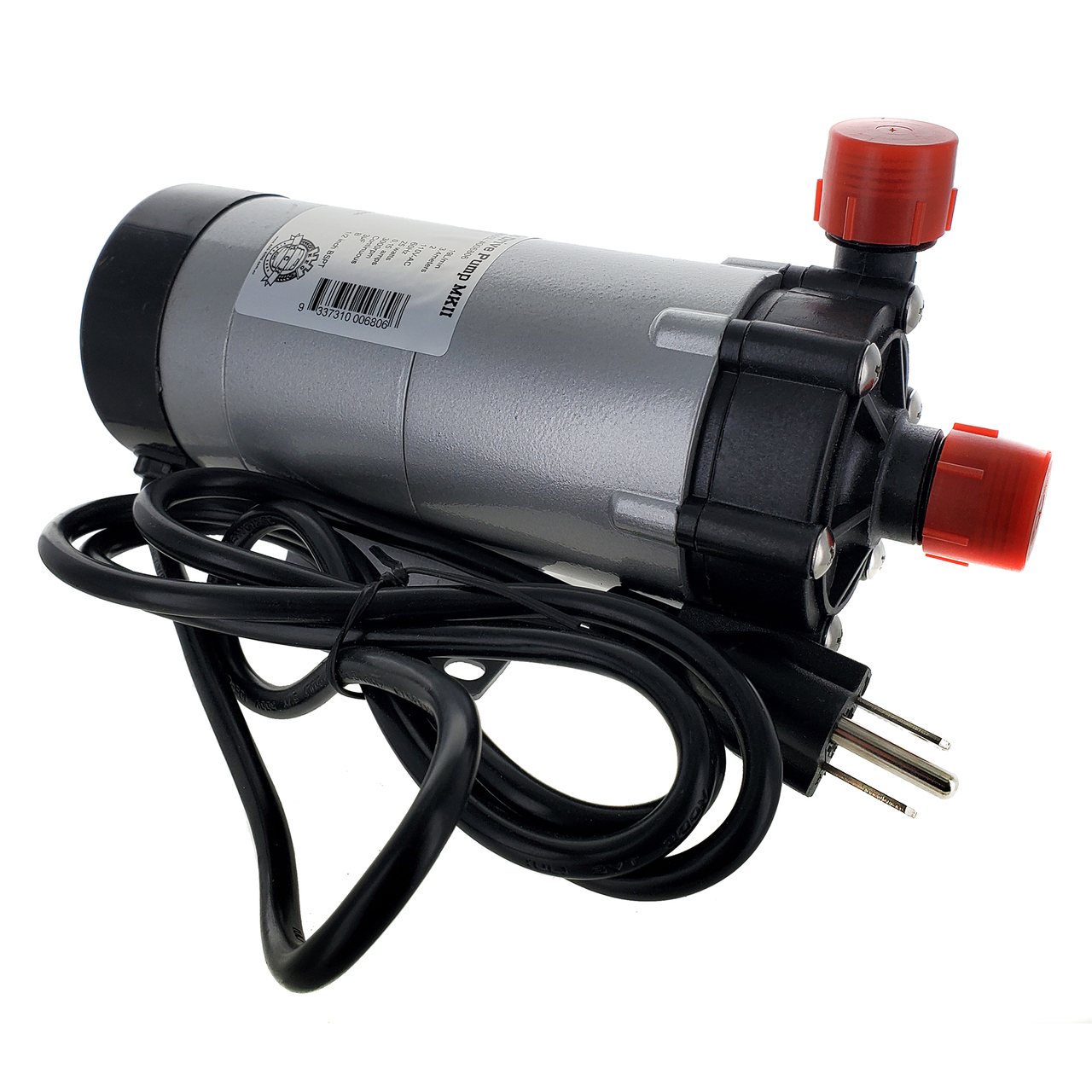 